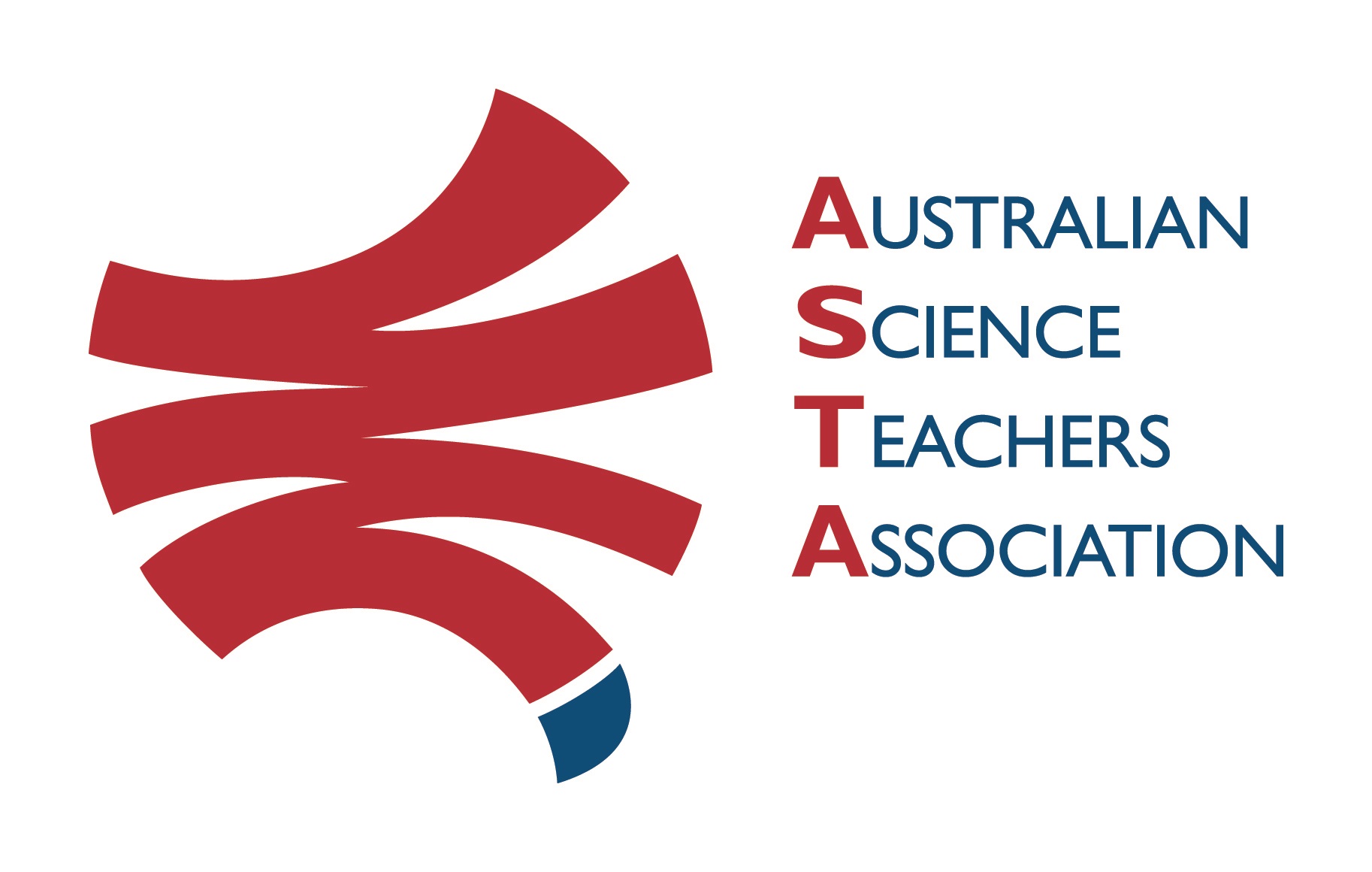 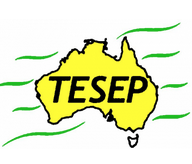 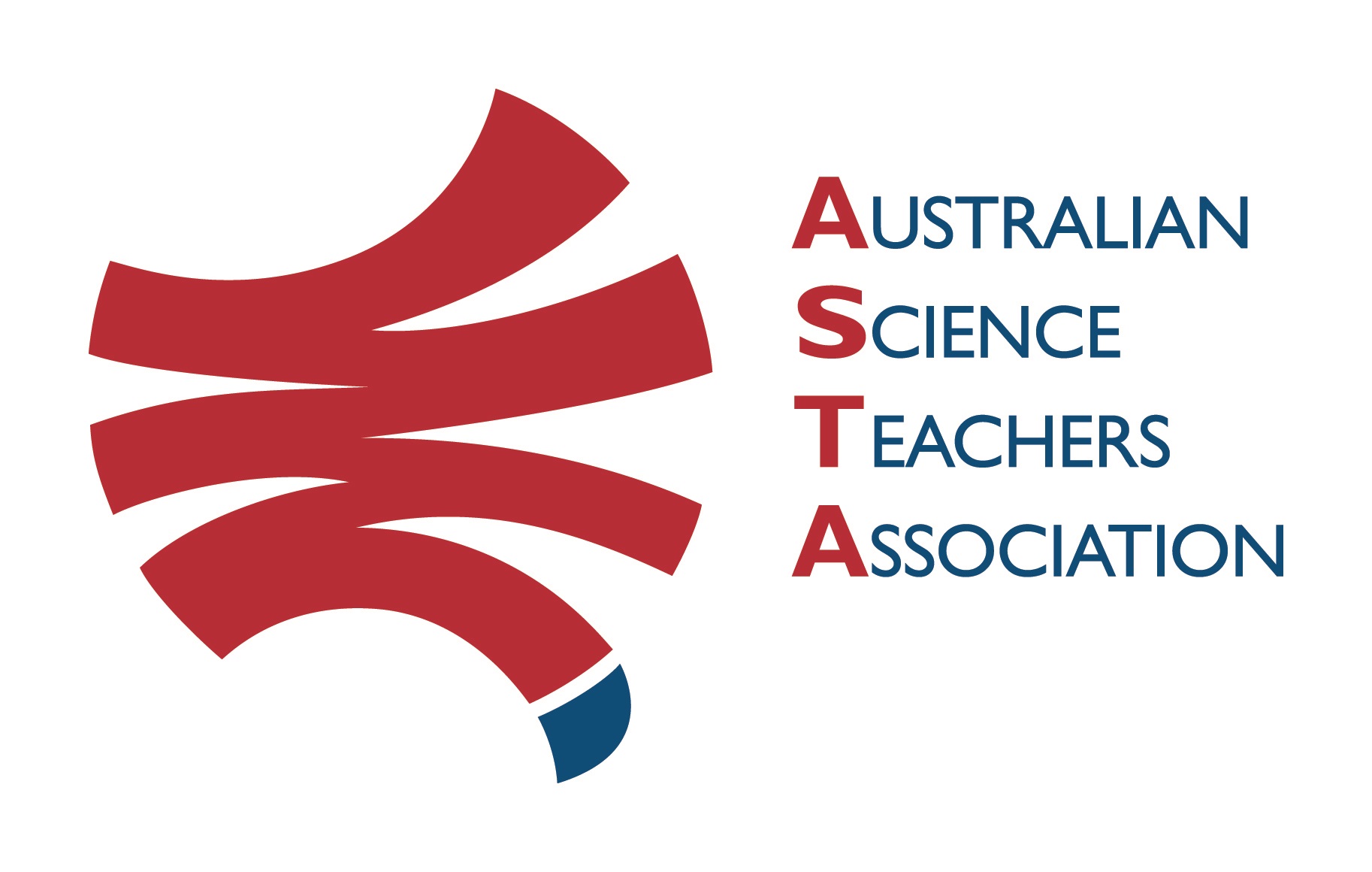 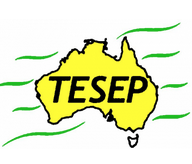 TESEP PRESENTS: AFTER SCHOOL PROFESSIONAL DEVELOPMENT (PD)Earth-Expo 3-PD - Introducing Our Dynamic Planet: Wed 15 May 2024Rocks (the Rock Kit Teaching Pack & the Integrated Plate Tectonics story), yr 8-9 Energy and the Energy Transition (all energy types compared, path to Net Zero), yr 9-12 focus (STEM/physics/chemistry crossover)Riding the Climate Rollercoaster (climate through geologic time, plate tectonics/climate events in Earth’s history/fossil extinctions) yr 9-12 biology/genetics/geography crossoverSchool: Upper Coomera SC, 137 Reserve Rd, Upper Coomera QldMeeting Room: attendees to go to the front desk to be directed to Meeting RoomDate: Wednesday 15 May 2024, PDs 12:30pm-3:30pm School Facilitator: Ryan Baldwin (BYO lunch, afternoon tea will be provided)The RocksExpo experience includes– 1. PD workshops – After-school professional development workshops for teachers (3-PD @ $50 per attendee for visiting teachers, FREE to host-school teachers).3. Certificate of attendance – A certificate of hours and workshop outcomes will be issued. 4. FREE rock kit – Host to receive a FREE rock kit and Plate Tectonics poster.5. Introductory RocksExpo feature How to Use the Rock Kit and Teaching Pack (e.g. how to relate rock kit rocks to rock stories, 3D rendered samples, virtual thin sections and virtual outcrops). 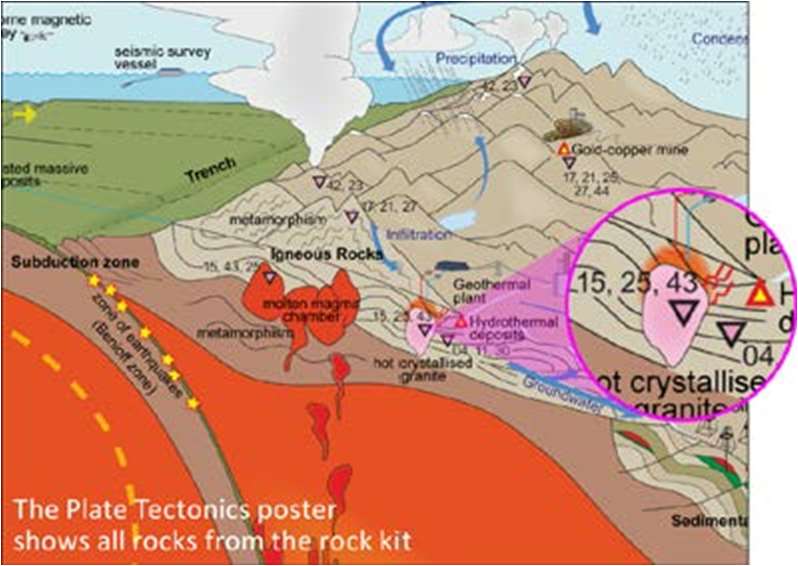 6. Subsequent RocksExpo topics can be chosen from TESEP’s “The Challenging Earth” series 2Presenter: Philip Sansom is an experienced teacher and industry educator, with a passion for teaching earth science and local geology. He has many fossil and rock stories to share.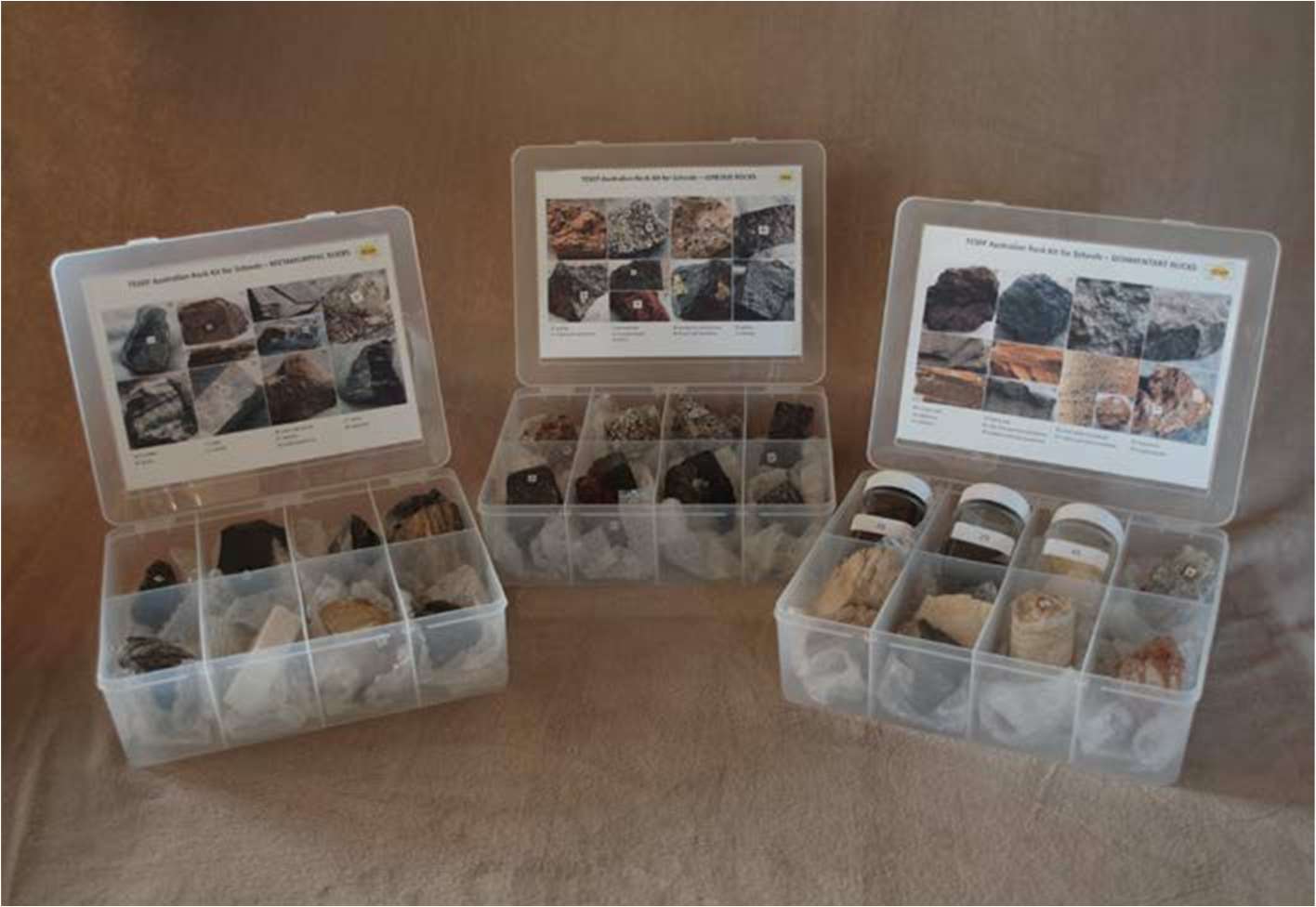 Booking form